Associate in Arts Degree: ModificationBookkeeping
Criteria A. Appropriateness to MissionStatement of Program Goals and Objectives: This program will continue to offer completers the opportunity to be employed in entry level positions in bookkeeping.Program Student Learning Outcome: ​ ​Upon completion of this program, the student will be able to analyze and record business transactions using double-entry accounting as well as construct and interpret required financial statements.Catalog Description: Accounting offers theoretical and practical courses for students planning to transfer as accounting majors, career and technical courses that lead to certificates of proficiency and achievement, and professional development courses designed to improve workplace skills. Career options in accounting include positions in the private and public sectors, tax preparation, finance and banking, business ownership, and management.A bookkeeper generally works under supervision. He/she makes entries in special journals, posts to subsidiary ledgers, and verifies and files source documents. Appropriate training includes accounting, business mathematics, and computer office skills.

A strong demand by the community for bookkeepers assures opportunities within this field. The following courses may be taken in any sequence as long as all prerequisites are met.Program Requirements:  Program Courses (26-28 Units)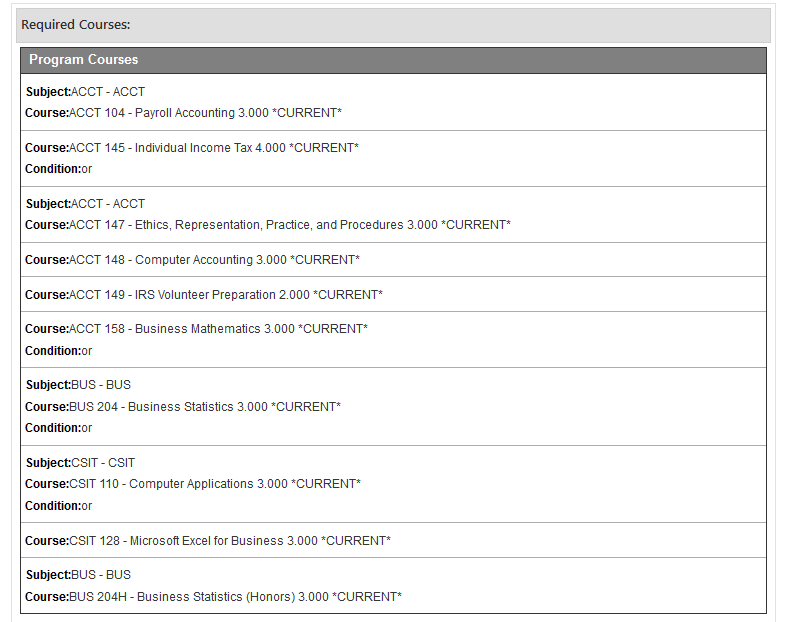 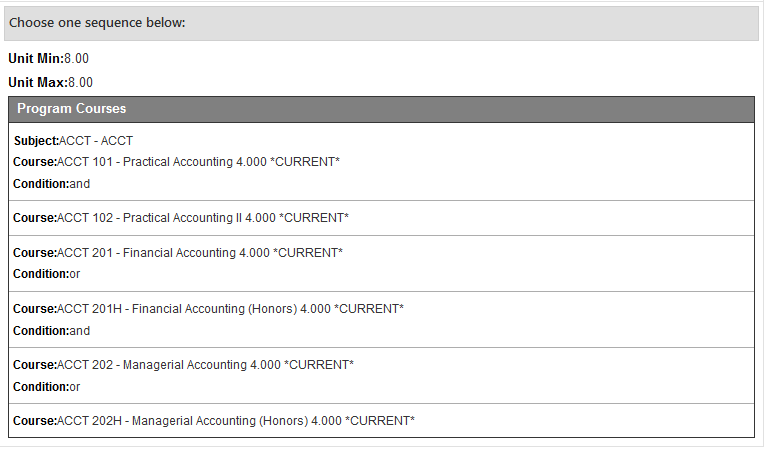 Master PlanningThis program is consistent with the college’s master plan and is not considered a substantial change by the college’s accrediting agency, Accrediting Commission for Community and Junior Colleges (ACCJC).	Criteria B. Need Enrollment and Completer projections:Place of Program in Curriculum/Similar Programs This program is included in the Business Department program offerings requiring courses that are already in the department’s course inventory. Impact on Other Colleges in Service Area No impact determined after review and approval by the Region 10 occupational deans that include the deans of San Diego Miramar College, Palomar College, Cuyamaca College and Southwestern College. Southwestern College, Palomar College and Cuyamaca College have automotive technology programs. The certificate of achievement and associates degree were recommended for approval by the Region 10 (San Diego and Imperial County) Career Education Deans at their February 8, 2021 meeting.ADDITIONAL SUPPORTING DOCUMENTATION – CTE Labor Market Information and Analysis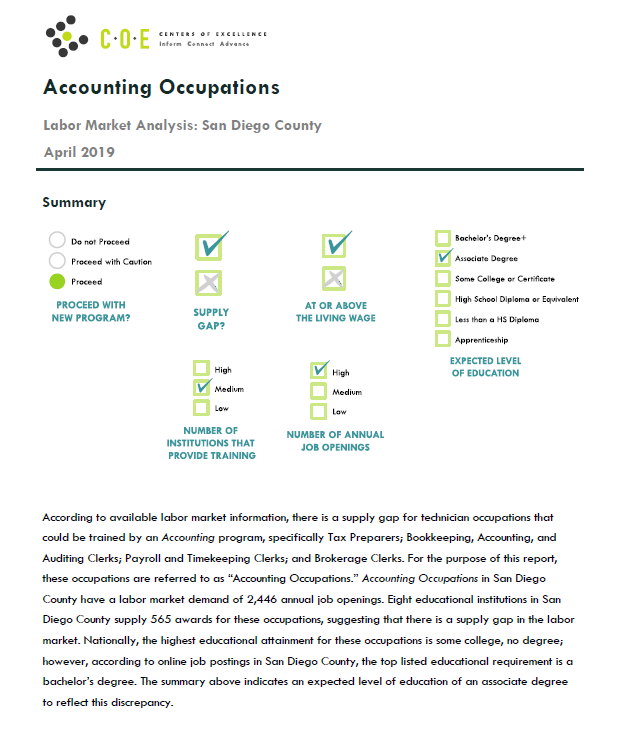 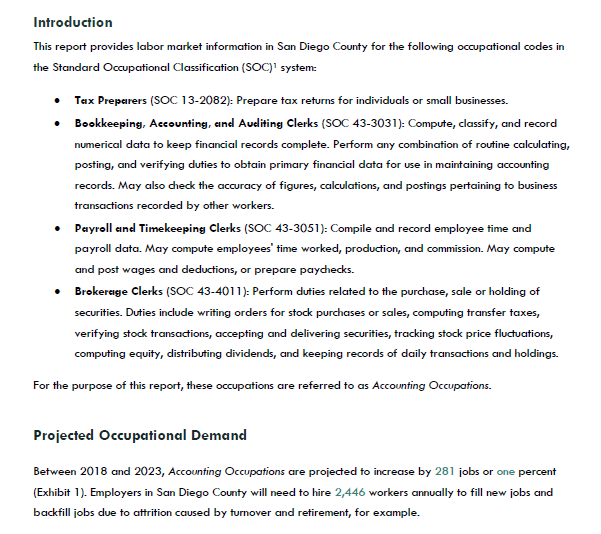 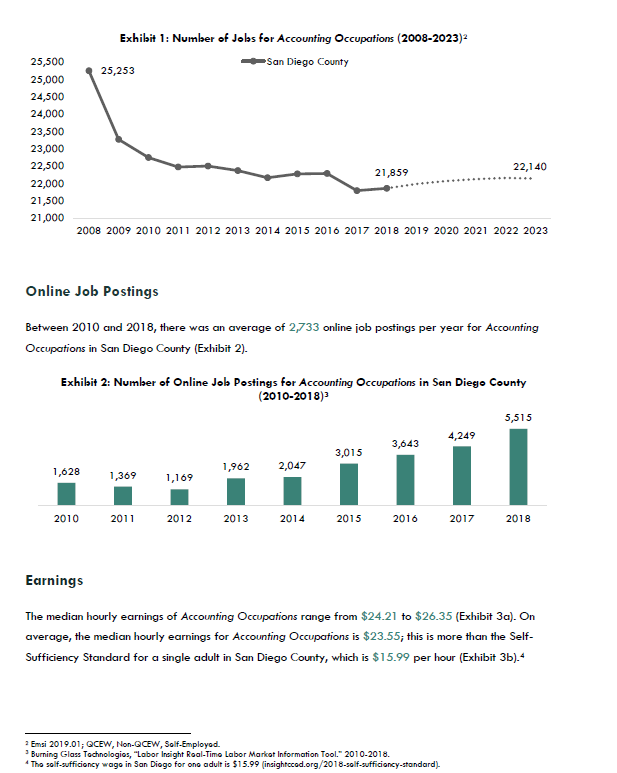 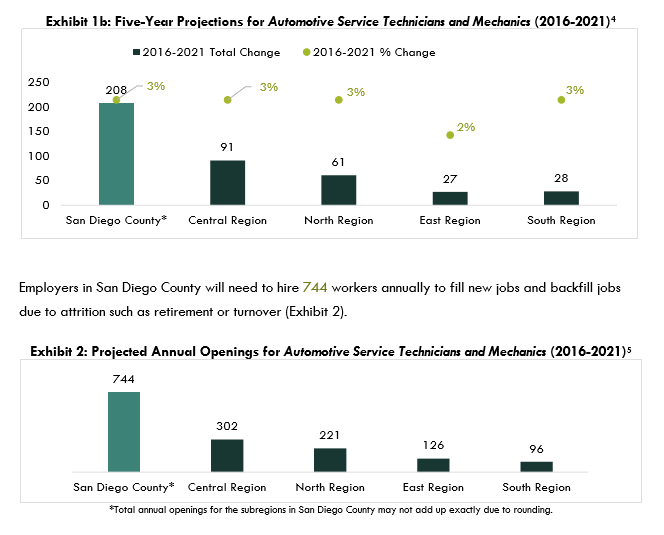 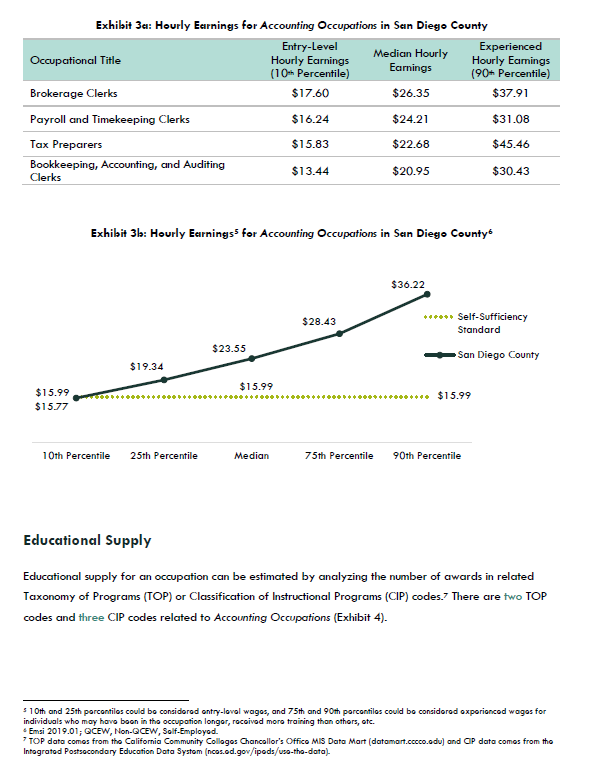 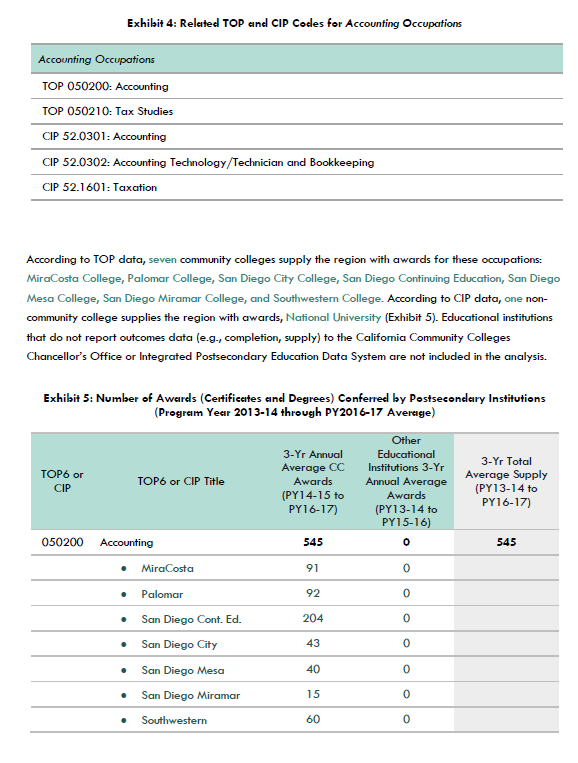 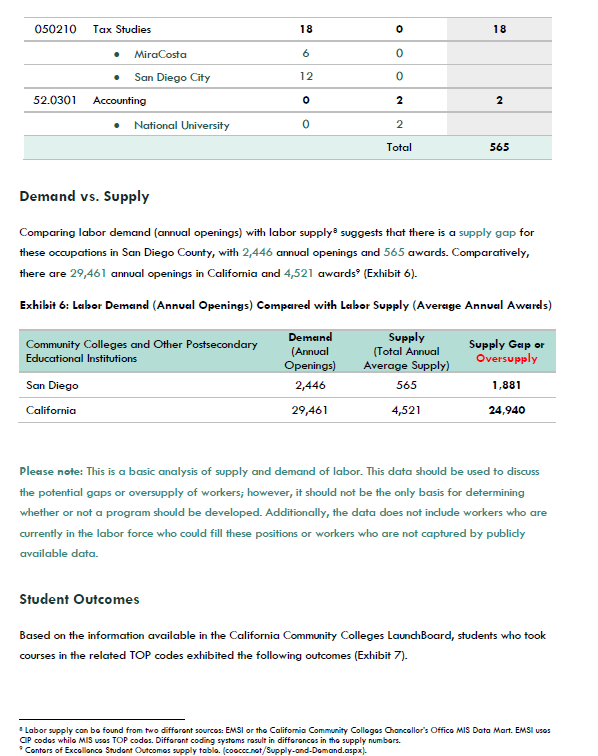 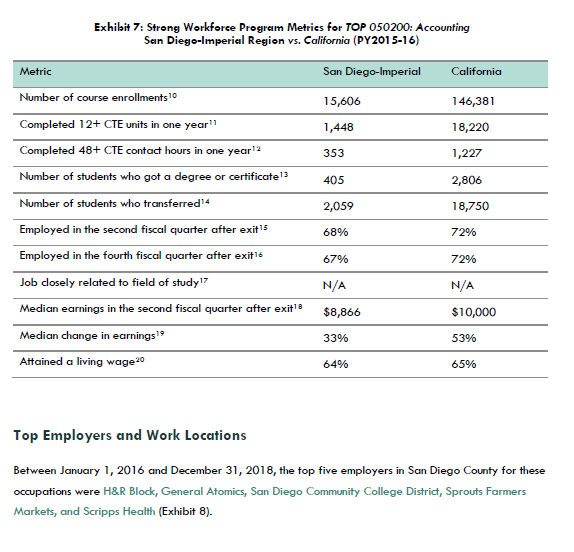 Job Postings 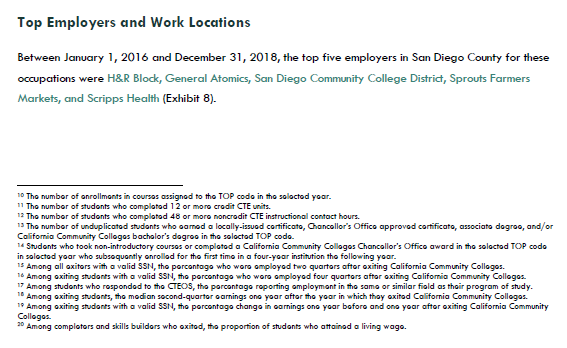 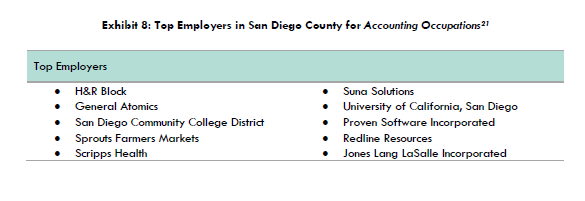 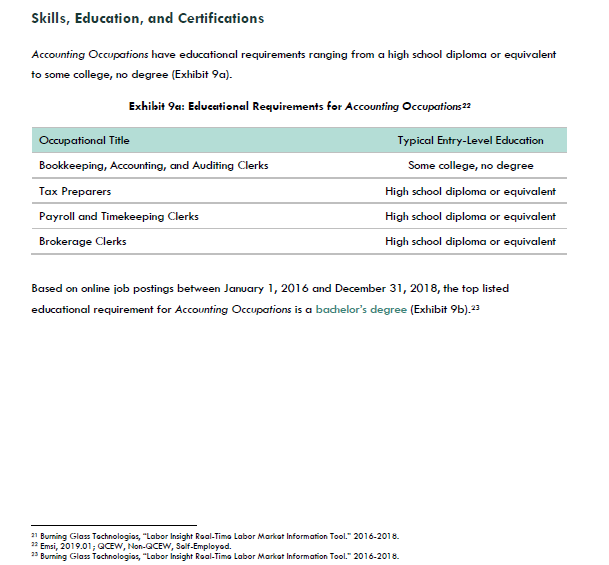 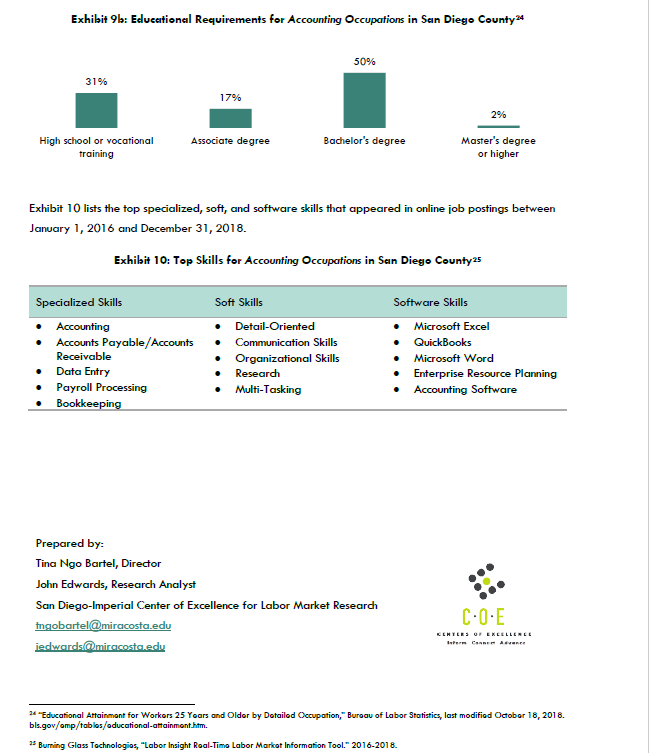 *NOTE:  Entire Center of Excellence for Labor Market Research Study is attached to the submission.2.  Advisory Board RecommendationAdvisory Board approved the addition of this certificate of achievement via an e-mail vote taken in April 2020.  Those e-mail minutes are included in the CCCCO submission.3.  Regional Consortia Meeting Approval MinutesRegional Consortia meeting February 8, 2021 meeting minutes indicating recommendation of this program modification are attachment to the submission to CCCCO.Course NumberCourse Number2021-20222021-20222022-20232022-2023Sections EnrollmentSections EnrollmentACCT104496496ACCT14541204120ACCT14741204120ACCT14861446144ACCT14941204120ACCT15841604160ACCT1011040010400ACCT102140140ACCT2012080020800ACCT2022080020800BUS 2041242012420CSIT1101024010240CSIT 12861446144